Working Party 5D has started to revise Recommendation ITU-R M.1224 (Vocabulary of Terms for International Mobile Telecommunications-2000 (IMT-2000)), expanding the scope to also include IMT-Advanced.We thank IEEE for transmitting the vocabulary terms related to IEEE 802.16 in Document 5D/814. It is noted that no abbreviations were part of the document. We kindly ask IEEE to consider providing them in a contribution to the next WP 5D meeting. For information, the next meeting of WP 5D is scheduled for 6-13 April 2011, and the deadline for contributions to the meeting is 16:00 hours UTC, 30 March 2011.Working Party 5D thanks the IEEE for their cooperation. Contact: 	Colin Langtry		E-mail: colin.langtry@itu.int______________Radiocommunication Study Groups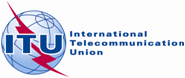 9th Meeting of Working Party 5D, 1–20 October 2010Source: Revision 1 to Document 5D/TEMP/423Source: Revision 1 to Document 5D/TEMP/42319 October 2010Source: Revision 1 to Document 5D/TEMP/423English onlyWorking Party 5DWorking Party 5DLiaison statement to IEEELiaison statement to IEEERevision of Recommendation ITU-R M.1224Revision of Recommendation ITU-R M.1224